Raff is cooking a tasty dinner! Any spare?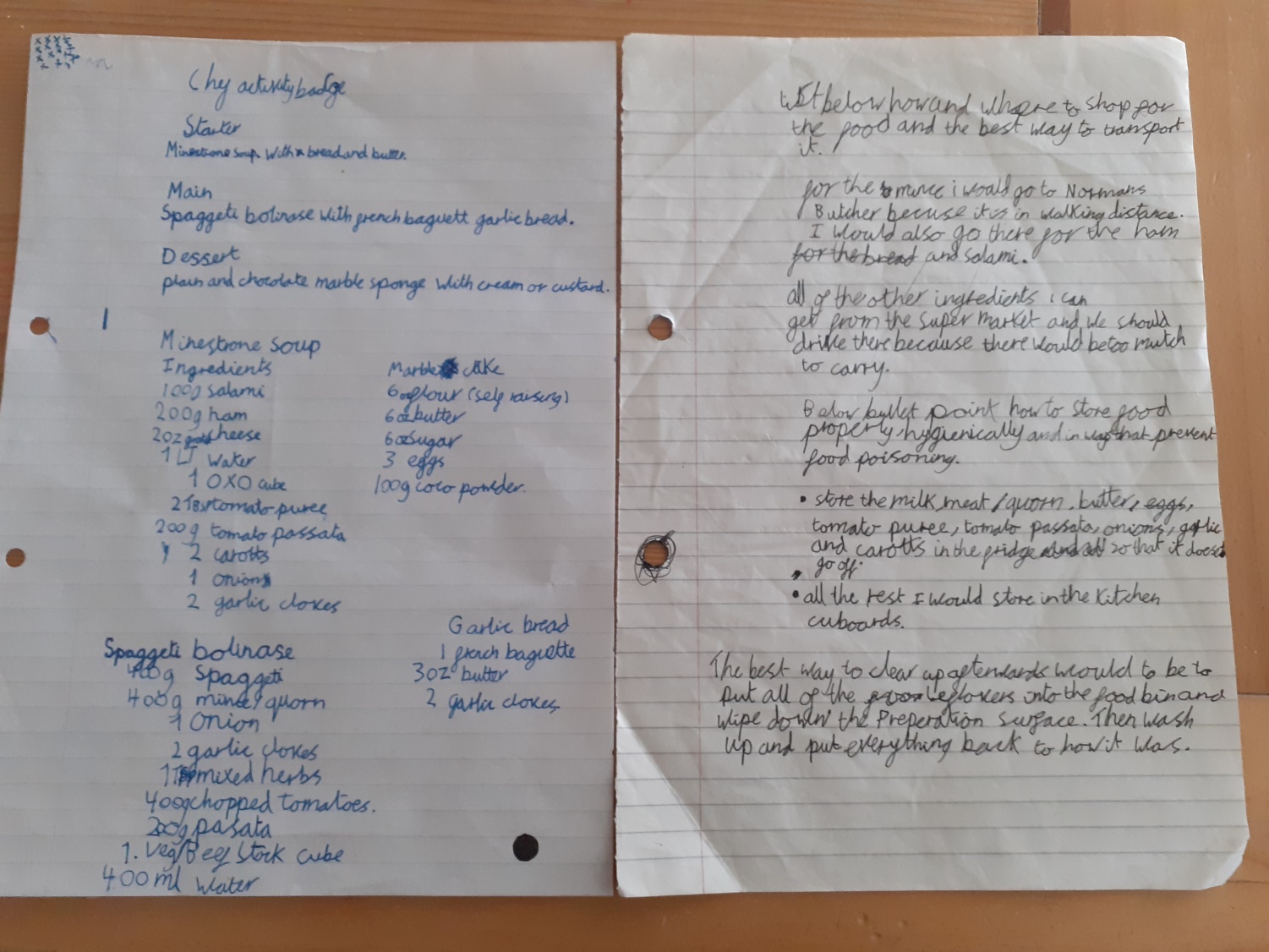 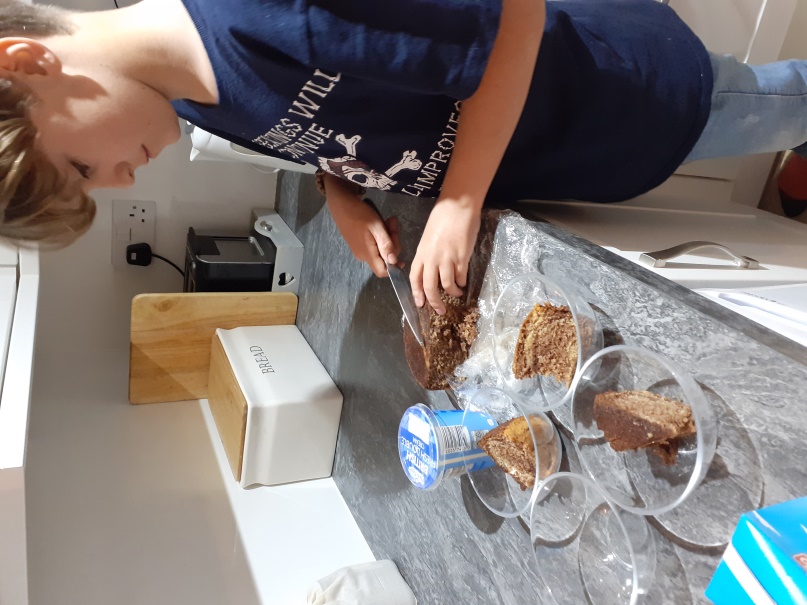 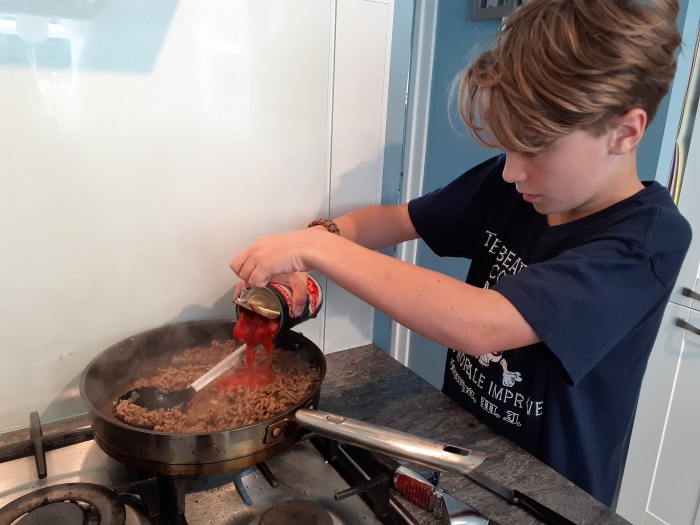 